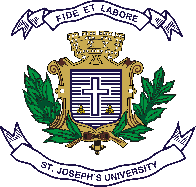 ST JOSEPH’S UNIVERSITY, BENGALURU -27M.S.W– IV SEMESTER SEMESTER EXAMINATION: APRIL 2024(Examination conducted in May / June 2024)SWDS 0521: MEDICAL SOCIAL WORK (For current batch students only)Time: 2 Hours									Max Marks: 50 This paper contains ONE printed page and THREE partsPART - AAnswer any FIVE of the following			  	              	   5X2=10Define HealthWhat is Case Conference?What are reproductive organs in male and female?What is a) Endocrine system b) Digestive system What is team work? Mention some of the techniques. Mention any two types of delusions. Mention any three Skeleto-muscular diseases.PART - BAnswer any FOUR of the following				  	        4	X5=20What are the Multi-Disciplinary approaches in Medical Social Work. ExplainEnumerate the salient features of National Health Policy 2002.Explain the structure and functions of Primary, secondary and tertiary health sectors.What is the role of social worker in schools of the physically and mentally challenged?What is the role of NGO in health care sector?PART - CAnswer any TWO of the following			  	 	  	  2X10=20Discuss the role of social worker in PHC, Corporate and Private Hospitals.Social worker in Specialised clinics, Blood banks, health camps and eye banks are vital, justify with suitable examples.Discuss the issues of availability, affordability and accessibility of healthcare services.